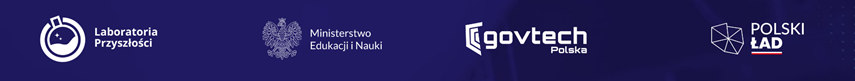 OPIS PRZEDMIOTU ZAMÓWIENIA DO ZADANIA NR 1 PN: DOSTAWA  DRUKAREK 3D W ZESTAWIE Z SZAFKĄ I DŁUGOPISÓW 3D WRAZ Z OPROGRAMOWANIEM I MATERIAŁAMI EKSPLOATACYJNYMIPrzedmiotem zamówienia jest dostawa wraz z montażem i przygotowaniem do użytkowania.Poprzez dostawę zamawiający rozumie dostarczenie towaru na adres Szkoły i wniesienie do wskazanego pomieszczenia  w dni robocze w godzinach od 8 do 15-tej.Poprzez montaż i przygotowanie do użytkowania zamawiający  rozumie rozpakowanie poszczególnych części wyposażenia i złożenie ich w funkcjonalną całość. Opcjonalnie – dostarczenie zmontowanego wyposażenia. W przypadku sprzętów elektronicznych  - pierwsze uruchomienie , ustawienie i zaprogramowanie w sposób umożliwiający dalsze korzystanie ze sprzętu przy wykorzystaniu szkolnej infrastruktury.Dostarczony sprzęt elektroniczny  powinien być fabrycznie nowy , nieużywany, wolny od wad, oryginalnie zapakowany i objęty gwarancją producenta oraz wyprodukowany nie wcześniej niż rok przed ogłoszeniem postępowania , w wyniku którego zostanie zawarta umowa w sprawie zamówienia publicznego.Wszystkie urządzenia elektryczne   powinny być dostarczone z niezbędnymi akcesoriami zasilającymi        ( kable, ładowarki, akumulatory, baterie itp.) oraz kablami transmisji danych  ( do połączenia sprzętu elektronicznego z komputerami).Zgodnie z warunkami programu Laboratoria Przyszłości dla wyposażenia o jednostkowej wartości powyżej 500 zł. brutto. wymagana jest gwarancja co najmniej 12 m-cy , autoryzowany serwis na terenie Polski , SLA do 3 tygodni, serwis i wsparcie techniczne          ( serwis obowiązkowo na terenie RP , wsparcie techniczne w języku  polskim), Wyjatek pozycja w pkt.1 –drukarka 3D ( gwarancja 24 miesiące),instrukcja obsługi w języku polskim papierowa lub elektroniczna. W przypadku dostawy wyposażenia takiego jak długopis 3D wymagane są : gwarancja co najmniej 12 miesięcy, autoryzowany serwis na terenie Polski , SLA do 3 tygodni, serwis i wsparcie techniczne – serwis obowiązkowo na terenie RP, wsparcie techniczne w języku polskim, instrukcja obsługi w języku polskim papierowa lub elektroniczna – niezależnie od progu 500 zł. Wykonawca powinien udzielić Zamawiającemu minimalnego okresu gwarancji zgodnie z założeniami programu Laboratoria Przyszłości. Dodatkowo punktowane w ocenie oferty będzie: przedłużenie gwarancji i realizacja napraw bezpośrednio przez dostawcę z odbiorem i zwrotem naprawionych urządzeń (tzw. Gwarancja door- to door), kurs obsługi drukarki i modelowania projektów.Wykonawca powinien oferować sprzęt posiadający wymagane prawem certyfikaty bezpieczeństwa   i spełniania norm technicznych oraz atesty , spełniać wymagania techniczne opisane w załącznikach do SWZ oraz spełniające wymagania programu Laboratoria Przyszłości.Zamawiający nie dopuszcza składania ofert wariantowych.Lp.Szczegółowy opis przedmiotu zamówienia.                                                              Wszystkie opisane parametry są wymaganiami minimalnymi. Zamawiający akceptuje rozwiązania o lepszych parametrach o ile nie powodują utraty funkcjonalności i wydajności oferowanego sprzętu.Ilość1.Drukarka 3D w zestawie z pakietem edukacyjnym.                                           Wymagania techniczne:Zabudowane lub wymienne boki drukarki.Zamknięta komora robocza z podświetleniem LED.       Łączność Wi-Fi, karta SD, Cloud.Zdalny podgląd wydruku.    Kompatybilny slicer.                                              Wyświetlacz dotykowy co najmniej 4,3”.Pole robocze o wymiarach  min: ( szerokość 15cm x długość 15cm x głębokość 15cm ).Fabryczne poziomowanie i testowanie.Maksymalna temperatura estrudera : 250 ⁰ C.Podgrzewany i magnetyczny stół roboczy.Wentylator chłodzący wydruk w przypadku otwarcia drzwi drukarki.Magnetyczna platforma do szybkiego demontażu ułatwiająca wyjęcie gotowego wydruku.Automatyczny podajnik filamentu.Drukarka dająca możliwość  wznawiania wydruku w przypadku braku zasilania dzięki zapisowi stanu głowicy.Obsługiwane materiały: PLA, ABS, PETG.Obsługująca system Windows XP,7,8,10 (32/64 bit),  OS, Android i nowsze używane w szkole i na smartfonach nauczycieli i uczniów.Interfejs w języku polskim.Instrukcja w języku polskim.Przykładowe projekty 3D gotowe do drukowania , co najmniej 100 sztuk – lub dostęp do bezpłatnej biblioteki projektów 3D online takich jak: klocki konstrukcyjne, narzędzia pomiarowe, pomoce dydaktyczne, pojemniki i organizery, cyfry, litery i stojaki na książki.Z oprogramowaniem do sterowania drukarką i tworzenia projektów 3D kompatybilnym z systemem Windows 7 i nowszymi używanymi na szkolnych komputerach.Jeżeli wykonawca zamierza skorzystać z zastosowania na przedmiot zamówienia stawki podatku w wysokości 0% zgodnie z art. 83 ust. 1 pkt 26lit. A ustawy z 11 marca 2004 r. o podatku od towarów i usług nie powinien wskazywać tego w formularzu oferty. W momencie złożenia oferty nie jest możliwe deklarowanie 0% stawki podatku z uwagi na brak dochowania warunków o których mowa w przepisie. Warunki te będzie mógł spełnić dopiero wykonawca , z którym zostanie zawarta umowa. Prawidłowe obliczenie ceny polega więc na podaniu ceny ze stawką VAT 23% również gdy wykonawca zdecyduje się na zastosowanie stawki 0%  zgodnie z art. 83 ust. 1 pkt 26 ustawy o podatku VAT. Postanowienia umowne ( umowa) przewidują możliwość zmiany w tym zakresie.Gwarancja 24 miesiące.22.Długopis Pen 3D w zestawie z urządzeniem zasilającym posiadający:Zakres obsługiwanej temperatury: od 160⁰ C do 230⁰ C.Wyświetlacz LCD.Power-bank  kabel USB dla każdego długopisu.Możliwość pracy na zasilaniu z power-banku.Możliwość pracy z regulacją temperatury.Napięcie zasilania 5V Ergonomiczny uchwyt z wyściółką gumowa.Obsługa filamentów : PLA, ABS. Wejście na przewód zasilający USB.Przewód USB .Zasilacz sieciowyInstrukcja w języku polskim. program do projektowania. biblioteka modeli 3D.123.Zestaw filamentów do drukarki 3D.Zestaw kompatybilnych z oferowaną drukarką 3D  biodegradowalnych filamentów – co najmniej 12 szt., różne kolory.Szpule z filamentem posiadające wielkość pasującą do komory drukarki 3D wymienionej w pkt 1, tak aby przy pracy drukarki komora drukarki na filament była zamknięta. Szpule powinny być kompatybilne również z Penem 3D, opisanym w pkt 2.Szpule w 15 różnych kolorach,  w tym  ( 2x biały, 2x beżowy, 3x czerwony, 3x błękitny, 2x czarny, 2x fioletowy, 2x niebieski, 2x pomarańczowy, 3x różowy, 2x żółty, 3x zielony, 2x szary, 3x fluorescencyjny zielony, 3x fluorescencyjny żółty,   2 przezroczyste.( 36 szpul).34.Szafka na drukarkę 3D i filamentyWykonana z płyty laminowanej w kolorze naturalny buk, jasny dąb lub popiel lub kolory łączone.Płyta o grubości co najmniej 18 mm.Posiadająca półkę z pojemnikami ( co najmniej 6 sztuk) i drzwi zamykane na zamek.Posiadająca blat pionowy z uchwytem do zawieszania filamentów.15.Zestaw filamentów do długopisu 3D.Zestaw zapasowych, kompatybilnych z oferowanym długopisem 3D różnokolorowych filamentów.  Zestaw zawierający ( co najmniej 20 kolorów po 5 m. z każdego koloru)  filamentów o łącznej długości 100m.Zestaw kompatybilny z drukarką 3D z pkt. 1.10